ສາທາລະນະລັດ ປະຊາທິປະໄຕ ປະຊາຊົນລາວ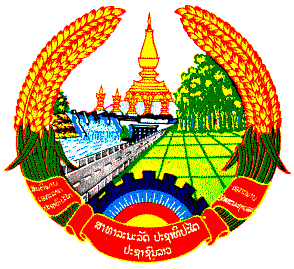 ສັນຕິພາບ ເອກະລາດ ປະຊາທິປະໄຕ ເອກະພາບ ວັດທະນະຖາວອນຫ້ອງການພະແນກຄົ້ນຄວ້າສັງລວມ                                                                    ເລກທີ  004  /ສຄລ                    ນະຄອນຫຼວງວຽງຈັນ, ວັນທີ 28 ພຶດສະພາ 2019ບົດສະຫຼຸບການເຄື່ອນໄຫວວຽກງານ ຂາເຂົ້າ - ຂາອອກ ອອປສປະຈໍາເດືອນ  05 / 2019.ສະພາບການເຄື່ອນໄຫວວຽກງານປະຈໍາເດືອນ  05  / 2019.ເອກະສານຂາເຂົ້າທັງໝົດ   374  ສະບັບ.ຄະດີແພ່ງຄະດີອາຍາເອກະສານດັດສ້າງ, ກວດກາທົ່ວໄປເອກະສານທາງການສະບັບໝາຍເຫດເອກະສານອົງການ51ເອກະສານຫ້ອງການ21ເອກະສານຈັດຕັ້ງ-ພະນັກງາານ73ສໍານວນຄະດີແພ່ງສະບັບແພ່ງທາງການ, ຄໍາຮ້ອງສະບັບຂັ້ນລົບລ້າງ16ແພ່ງທາງການ14ສໍານວນທວງ04ຂໍຮື້ຟື້ນ18ຂໍຄວາມເປັນທໍາ02ສະພາແຫ່ງຊາດແພ່ງ21ສໍານວນຄະດີອາຍາສະບັບອາຍາທາງການ, ຄໍາຮ້ອງສະບັບຂັ້ນລົບລ້າງ15ອາຍາທາງການ33ສໍານວນທວງ05ຂໍຮື້ຟື້ນ07ຂໍຄວາມເປັນທໍາ04ສະພາແຫ່ງຊາດອາຍາ08ດັດສ້າງທາງການ, ຄໍາຮ້ອງສະບັບກົມກວດກາທົ່ວໄປທາງການ, ຄໍາຮ້ອງສະບັບກົມກວດກາທາງການສະບັບດັດສ້າງທາງການ61ກົມກວດກາທົ່ວໄປທາງການ02ກົມກວດກາທາງການ02ຂໍຄວາມເປັນທໍາ0ປະຕິບັດທາງການ13ຂໍຄວາມເປັນທໍາປະຕິບັດ04